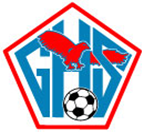 GLENDALE JUNIOR VARSITY SOCCER 2018NO              	NAME              	POSITION 	GRADENathan Cardoza, JV Coach*Denotes Captains0*Camden MeyerK901Pete BlaineM1002Cooper BuzbeeM903Ethan AhlstrandD1004Ian JohnsonM1005Jake ButcherM1006Samuel Tha CeuM1107Dacoda RankinsD908Jackson ReidD909Jesus MartinezM910*Jonathan DeAlba F1011*Aaron BaldwinF1012Justin KellyD1013Jackson LongD914Dylan RobertsD915*Alex Spence M916Charlie RaridonD917Henry DwyerM1018Cole FowlerM919Cayden MeyerM920Adrian GilmoreD1121Cooper HaysD1022Justin HansonM923Mario BiggsD1024Maguire KellyD9